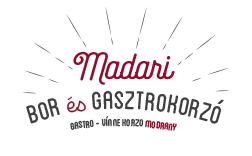 2019. augusztus 2-3.2019. augusztus 2-3.2019. augusztus 2-3.  NEVEZÉSI LAP Madari Bor és Gasztro fesztivál BOROK és PÁLINKÁK UDVARAVII. évfolyamSzíveskedjenek visszaküldeni a borkorzo@obecmodrany.sk címre  NEVEZÉSI LAP Madari Bor és Gasztro fesztivál BOROK és PÁLINKÁK UDVARAVII. évfolyamSzíveskedjenek visszaküldeni a borkorzo@obecmodrany.sk címre  NEVEZÉSI LAP Madari Bor és Gasztro fesztivál BOROK és PÁLINKÁK UDVARAVII. évfolyamSzíveskedjenek visszaküldeni a borkorzo@obecmodrany.sk címre  NEVEZÉSI LAP Madari Bor és Gasztro fesztivál BOROK és PÁLINKÁK UDVARAVII. évfolyamSzíveskedjenek visszaküldeni a borkorzo@obecmodrany.sk címre  NEVEZÉSI LAP Madari Bor és Gasztro fesztivál BOROK és PÁLINKÁK UDVARAVII. évfolyamSzíveskedjenek visszaküldeni a borkorzo@obecmodrany.sk címre  NEVEZÉSI LAP Madari Bor és Gasztro fesztivál BOROK és PÁLINKÁK UDVARAVII. évfolyamSzíveskedjenek visszaküldeni a borkorzo@obecmodrany.sk címre  NEVEZÉSI LAP Madari Bor és Gasztro fesztivál BOROK és PÁLINKÁK UDVARAVII. évfolyamSzíveskedjenek visszaküldeni a borkorzo@obecmodrany.sk címreTeljes név:Teljes név:Teljes név:Teljes név:Teljes név:Teljes név:Teljes név:Titulus:Titulus:Titulus:Cég neve:Cég neve:Cég neve:Cég neve:Adószáma:Adószáma:Adószáma:Adószáma:Adószáma:Adószáma:Tel.:Tel.:Fax:Fax:Fax:e-mail:e-mail:e-mail:e-mail:Lakhely (pontos cím):Lakhely (pontos cím):Lakhely (pontos cím):Lakhely (pontos cím):Lakhely (pontos cím):Lakhely (pontos cím):Lakhely (pontos cím):Lakhely (pontos cím):Lakhely (pontos cím):Saját maga által készített borokat kívánja árusítani, vagy kerekesdőként vesz rész a borfesztiválon?Saját maga által készített borokat kívánja árusítani, vagy kerekesdőként vesz rész a borfesztiválon?Saját maga által készített borokat kívánja árusítani, vagy kerekesdőként vesz rész a borfesztiválon?Saját maga által készített borokat kívánja árusítani, vagy kerekesdőként vesz rész a borfesztiválon?Saját maga által készített borokat kívánja árusítani, vagy kerekesdőként vesz rész a borfesztiválon?Saját maga által készített borokat kívánja árusítani, vagy kerekesdőként vesz rész a borfesztiválon?Saját maga által készített borokat kívánja árusítani, vagy kerekesdőként vesz rész a borfesztiválon?Saját maga által készített borokat kívánja árusítani, vagy kerekesdőként vesz rész a borfesztiválon?Saját maga által készített borokat kívánja árusítani, vagy kerekesdőként vesz rész a borfesztiválon?Milyen borokat szeretne árusítani, valamint rövid bemutatkozó szöveg a borkatalógusba: Milyen borokat szeretne árusítani, valamint rövid bemutatkozó szöveg a borkatalógusba: Milyen borokat szeretne árusítani, valamint rövid bemutatkozó szöveg a borkatalógusba: Milyen borokat szeretne árusítani, valamint rövid bemutatkozó szöveg a borkatalógusba: Milyen borokat szeretne árusítani, valamint rövid bemutatkozó szöveg a borkatalógusba: Milyen borokat szeretne árusítani, valamint rövid bemutatkozó szöveg a borkatalógusba: Milyen borokat szeretne árusítani, valamint rövid bemutatkozó szöveg a borkatalógusba: Milyen borokat szeretne árusítani, valamint rövid bemutatkozó szöveg a borkatalógusba: Milyen borokat szeretne árusítani, valamint rövid bemutatkozó szöveg a borkatalógusba:  jelen kívánok lenni jelen kívánok lenni jelen kívánok lenni2019. augusztus 2.2019. augusztus 2.2019. augusztus 2.2019. augusztus 3.2019. augusztus 3.2019. augusztus 3.A szervezők által felkínált 2x2 m-es  faház iránti igény, ár: 50 Euró, világítással, konnektorral.A bérleti díj nem befolyásolja az eladott bormennyiségből elszámolt százalékot!Amennyiben saját faházzal rendelkezik, úgy a helybérlet 15 € / m2 / 2 nap, valamint 15,- € a villanybekötés. A bérleti díj nem befolyásolja az eladott ,bormennyiségből elszámolt százalékot!Amennyiben saját faházzal rendelkezik, úgy a helybérlet 15 € / m2 / 2 nap, valamint 15,- € a villanybekötés. A bérleti díj nem befolyásolja az eladott ,bormennyiségből elszámolt százalékot!Amennyiben saját faházzal rendelkezik, úgy a helybérlet 15 € / m2 / 2 nap, valamint 15,- € a villanybekötés. A bérleti díj nem befolyásolja az eladott ,bormennyiségből elszámolt százalékot!A fesztivál területén a bor árusítása jegyrendszerre történik majd. A borjegyek értékének 80% - ka kerül kifizetésre, Madari székhelyű borászoknak 2019.08.4-én vasárnap, idegenből érkezett borászoknak a helyszínen, a fesztivál végeztével.A fesztivál területén a bor árusítása jegyrendszerre történik majd. A borjegyek értékének 80% - ka kerül kifizetésre, Madari székhelyű borászoknak 2019.08.4-én vasárnap, idegenből érkezett borászoknak a helyszínen, a fesztivál végeztével.Kelt:                                                                                                               aláírás:Kelt:                                                                                                               aláírás:Kelt:                                                                                                               aláírás:Kelt:                                                                                                               aláírás:Kelt:                                                                                                               aláírás:Kelt:                                                                                                               aláírás:Kelt:                                                                                                               aláírás:Kelt:                                                                                                               aláírás:Kelt:                                                                                                               aláírás: